2015年3月16日国税局面试题
　　1.你和小王一起进国税部门工作，以前关系不错，他在你困难时帮助过你，但是现在他经常对你的工作指指点点，还在同事面前说你工作做的不好，让你难堪，你怎么做?
　　2.小陈和小王是同一年进单位的，两个人关系很好，且经常一起打篮球。小王：最近怎么没见你去打球啊?小陈：别提了，工作太多，要做策划，统计报表等等一堆事，都是重复性的工作，而且任务量大又完成不了。小王：那你跟科长说说啊。小陈：我跟科长说过，科长说让我先做着，暂时解决不了，可是都已经半年了，我都不想干了。 如果你是小王，你会怎么开导他?请现场模拟。
　　3.漫画题：一个人站在那里，背对着一个心形的太阳 ，这个人一只手遮着阳光，看着自己的影子。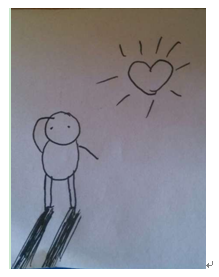 　　问：请根据这幅画想一个符合实际的标题，谈谈你对此的看法?
　　4.材料题：一个银行在业务大厅张贴了《银行客户须知》，其中有相关规定：
　　(1)客户办理业务需取号排队，叫号办理业务
　　(2)客户无需排队，进门可到任何窗口办理业务
　　(3)取款五千元以下的要在ATM机办理，五千元以上的可到柜台办理
　　(4)银行停车位少，办理五万元以上的业务可在银行的车位上免费停车
　　(5)客户办理销户业务时，只能在开户银行办理
　　请问：你觉得这些规定合理吗?不妥之处该怎么改进?